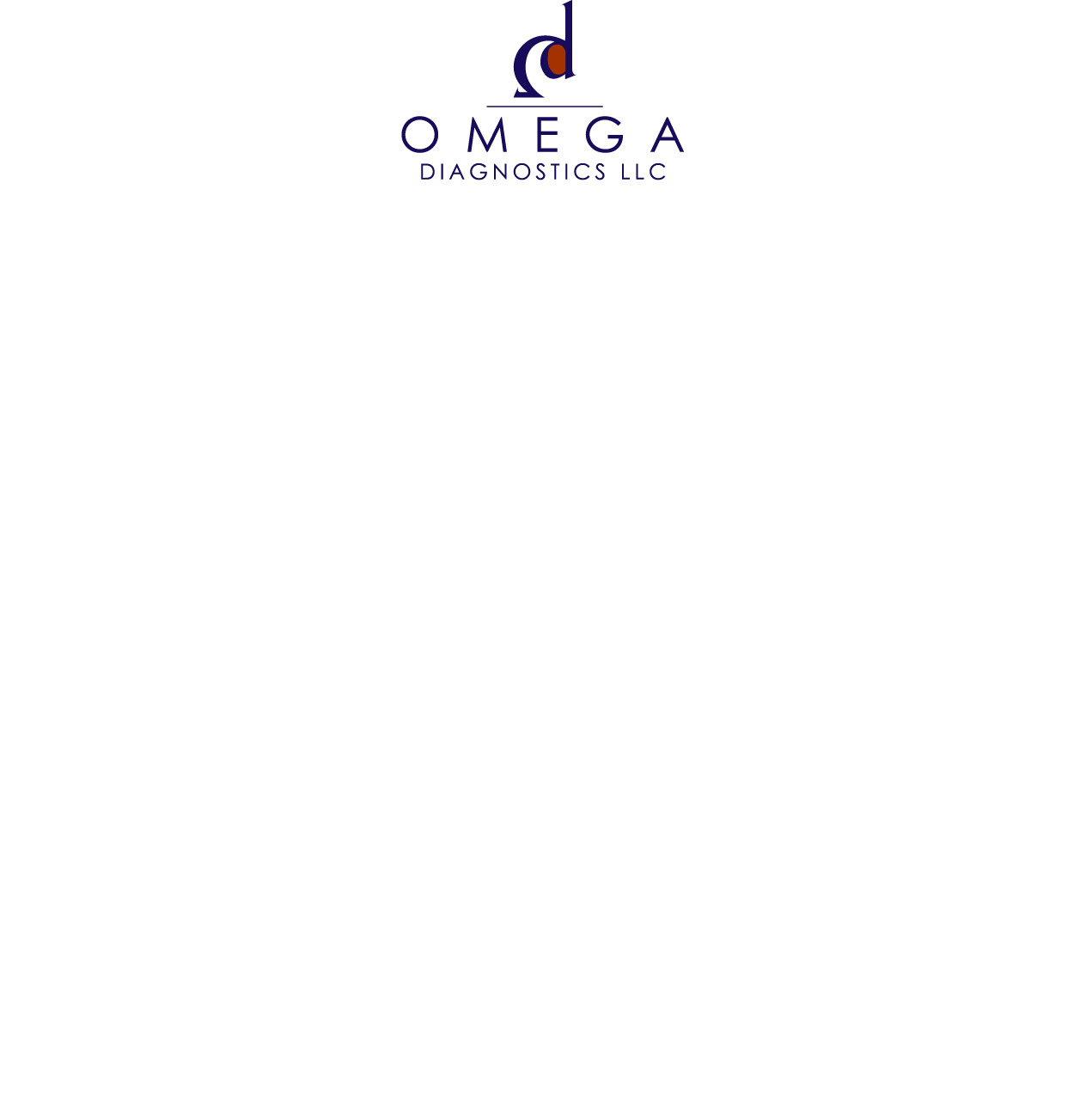 ICD-9 to ICD-10 CrosswalkReference Guide BookCodes are sorted Numerically by ICD-9Coding Tips“E” codes will now begin with either a “V”, “W”, “X”, or “Y” alpha pre-fix. You will find these codes in Chapter 20.“V” codes will now begin with the alpha pre-fix “Z”. You will find these codes in Chapter 21.Never code directly from the default code listed in the Alphabetical Index. Always confirm your diagnosis code in the Tabular List. Please be aware that this reference guide book only consists of the most commonly used codes for Cardiology, Gastrointestinal, OB/GYN, and General diagnosis codes. Please refer to your ICD-10-CM code book for further detailed ICD-10 codes since it is essential to use both the Alphabetical Index and Tabular List when coding. A complete set of the Official Guidelines for Coding and Reporting for ICD-10-CM is located at the beginning of your ICD-10-CM code book.  If you need any help or have any coding questions and wish to speak with a certified coder, please feel free to call the billing office at 318-841-9526.Contact Information:Alicia McCall, CCS(P) 318-841-9526 Ext. 1411(F) 318-841-9556Email: alicia.mccall@pathologyresource.netTable of ContentsChapter reference to the ICD-10-CM Tabular List of Diseases and Injuries,  Page 1 General Diagnosis Quick Reference Guide, Pages 2-6Gastrointestinal Quick Reference Guide, Pages 7-10 Obstetrical and Gynecological Quick Reference, Pages 11-15 Cardiology Quick Reference, Pages 16-18Chapter Reference to ICD-10-CM Tabular List of Diseases and Injuries Chapter 1		Certain Infectious and Parasitic Diseases (A00-B99)Chapter 2		Neoplasms (C00-D49)Chapter 3		Diseases of the Blood and Blood-forming Organs (D50-D89)Chapter 4		Endocrine, Nutritional, and Metabolic Diseases (E00-E89)Chapter 5	Mental, Behavioral, and Neurodevelopmental Disorders (F01-F99)Chapter 6	Diseases of the Nervous System (G00-G99)Chapter 7	Diseases of the Eye and Adnexa (H00-H59)Chapter 8	Diseases of the Ear and Mastoid Process (H60-H95)Chapter 9	Diseases of the Circulatory System (I00-I99)Chapter 10	Diseases of the Respiratory System (J00-J99)Chapter 11	Diseases of the Digestive System (K00-K95)Chapter 12	Diseases of the Skin and Subcutaneous Tissue (L00-L99)Chapter 13	Diseases of the Musculoskeletal System and Connective Tissue (M00-M99)Chapter 14	Diseases of the Genitourinary System (N00-N99)Chapter 15	Pregnancy, Childbirth, and the Puerperium (O00-O9A)Chapter 16	Certain Conditions Originating in the Perinatal Period (P00-P96)Chapter 17	Congenital Malformations, Deformations, and Chromosomal Abnormalities (Q00-Q99)Chapter 18	Symptoms, Signs, and Abnormal Clinical and Laboratory Findings (R00-R99)Chapter 19	Injury, Poisoning, and Certain Other Consequences of External Causes (S00-T88)Chapter 20	External Causes of Morbidity (V00-Y99)Chapter 21	Factors Influencing Health Status and Contact with Health Services (Z00-Z99) General Diagnosis Quick Reference GuideGastrointestinal Quick Reference GuideObstetrical and Gynecological Quick ReferenceCardiology Quick Reference GuideICD-9   ICD-9-CM Description  ICD-10  ICD-10-CM Description     242.90  Hyperthyroidism-Thyrotoxicosis without mention of goiter or other cause, without mention of thyrotoxic crisis or storm  E05.90  Hyperthyroidism- Thyrotoxicosis, unspecified without thyrotoxic storm        244.9  Unspecified acquired hypothyroidism  E03.9  Hypothyroidism, unspecified     250.00  Diabetes mellitus without mention of complication, type II or unspecified type, not stated as uncontrolled  E11.9  Type II diabetes mellitus without complications     250.00  Diabetes mellitus without mention of complication, type II or unspecified type, not stated as uncontrolled2  E13.9  Other specified diabetes mellitus without complications        266.2  Other B-complex deficiencies (Vitamin B-12)  E53.8  Deficiency of other specified B group vitamins        266.9  Unspecified vitamin B deficiency  E53.9  Vitamin B deficiency, unspecified         268.9  Unspecified vitamin D deficiency  E55.9  Vitamin D deficiency, unspecified        269.0  Deficiency of vitamin K  E56.1  Deficiency of vitamin K        269.1  Deficiency of other vitamins  E56.0  Deficiency of vitamin E        269.1  Deficiency of other vitamins2  E56.8  Deficiency of other vitamins        272.0  Pure hypercholesterolemia  E78.0  Pure hypercholesterolemia        272.1  Pure hyperglyceridemia  E78.1  Pure hyperglyceridemia        272.2  Mixed hyperlipidemia  E78.2  Mixed hyperlipidemia        272.4  Other and unspecified hyperlipidemia  E78.4  Other hyperlipidemia        273.1  Monoclonal paraproteinemia  D47.2  Monoclonal gammopathy        273.1  Monoclonal paraproteinemia2  D89.2  Hypergammaglobulinemia, unspecified     275.41  Hypercalcemia  E83.52  Hypercalcemia     275.41  Hypocalcemia  E83.51  Hypocalcemia        276.0  Hyperosmolality and/or hypernatremia (Sodium excess)  E87.0  Hyperosmolality and/or hypernatremia (Sodium excess)        276.1  Hyposmolality and/or hyponatremia (Sodium deficiency)  E87.1  Hyposmolality and/or hyponatremia (Sodium deficiency)     276.51  Dehydration  E86.0  Dehydration        276.7  Hyperpotassemia  E87.5  Hyperkalemia        276.8  Hypopotassemia  E87.6  Hypokalemia     278.00  Obesity, unspecified  E66.9  Obesity, unspecified     278.01  Morbid obesity  E66.01  Morbid (severe) obesity due to excess calories     278.02  Overweight  E66.3  Overweight        278.1  Localized adiposity  E65  Localized adiposity        280.9  Iron deficiency anemia, unspecified                           D50.9  Iron deficiency anemia, unspecified        281.9  Unspecified deficiency anemia                           D53.9  Nutritional anemia, unspecified        285.9  Anemia, unspecified                           D64.9  Anemia, unspecified     300.00  Anxiety state, unspecified  F41.9  Anxiety disorder, unspecified        401.1  Benign essential hypertension  I10  Essential (primary) hypertension        401.9  Unspecified essential hypertension  I10  Essential (primary) hypertension        428.0  Congestive heart failure, unspecified  I50.9  Heart failure , unspecified          490  Bronchitis, not specified as acute or chronic  J40  Bronchitis, not specified as acute or chronic     493.90  Asthma, unspecified type, unspecified  J45.909  Unspecified asthma, uncomplicated     493.90  Asthma, unspecified type, unspecified 2  J45.998  Other asthma           496  Chronic airway obstruction, NEC  J44.9  Chronic obstructive pulmonary disease, unspecified        578.0  Hematemesis  K92.0  Hematemesis        578.1  Blood in stool  K92.1  Melena        578.9  Hemorrhage of the gastrointestinal tract, unspecified  K92.2  Gastrointestinal hemorrhage, unspecified        585.1  Chronic kidney disease, stage I  N18.1  Chronic kidney disease, stage I        585.2  Chronic kidney disease, stage II (mild)  N18.2  Chronic kidney disease, stage II (mild)        585.3  Chronic kidney disease, stage III (moderate)  N18.3  Chronic kidney disease, stage III (moderate)        585.4  Chronic kidney disease, stage IV (severe)  N18.4  Chronic kidney disease, stage IV (severe)        585.5  Chronic kidney disease, stage V  N18.5  Chronic kidney disease, stage V        585.6  End stage renal disease  N18.6  End stage renal disease        585.9  Chronic kidney disease, unspecified  N18.9  Chronic kidney disease, unspecified           586  Renal failure, unspecified  N19  Unspecified kidney failure           587  Renal sclerosis, unspecified  N26.1  Atrophy of kidney (terminal)           587  Renal sclerosis, unspecified2  N26.9  Renal sclerosis, unspecified        599.0  Urinary tract infection, site not specified  N39.0  Urinary tract infection, site not specified     599.70  Hematuria, unspecified   R31.9  Hematuria, unspecified     599.71  Gross hematuria  R31.0  Gross hematuria     599.72  Microscopic hematuria  R31.2   Other microscopic hematuria    599.72  Microscopic hematuria2  R31.1  Benign essential microscopic hematuria    600.00  Hypertrophy (benign) of prostate without urinary obstruction and other lower urinary tract symptoms (LUTS)  N40.0  Enlarged prostate without lower urinary tract symptoms     600.01  Hypertrophy (benign) of prostate with urinary obstruction and other lower urinary tract symptoms (LUTS)  N40.1  Enlarged prostate with lower urinary tract symptoms     600.90  Hyperplasia of prostate, unspecified, without urinary obstruction and other lower urinary tract symptoms (LUTS)  N40.0  Enlarged prostate without lower urinary tract symptoms     600.91  Hyperplasia of prostate, unspecified, with urinary obstruction and other lower urinary tract symptoms (LUTS)  N40.1  Enlarged prostate with lower urinary tract symptoms        601.0  Acute prostatitis  N41.0  Acute prostatitis        601.1  Chronic prostatitis  N41.1  Chronic prostatitis     704.00  Alopecia, unspecified  L65.9  Nonscarring hair loss, unspecified    704.00  Alopecia, unspecified 2  L64.9  Androgenic alopecia, unspecified    715.90  Osteoarthrosis, unspecified whether localized or generalized, involving unspecified site  M19.90  Unspecified osteoarthritis, unspecified site     719.40  Pain in joint, site unspecified  M25.50  Pain in unspecified joint        724.2  Low back pain  M54.5  Low back pain        724.5  Backache, unspecified  M54.9  Dorsalgia, unspecified     733.90  Disorder of bone and cartilage, unspecified  M85.9  Disorder of bone density and structure, unspecified     733.90  Disorder of bone and cartilage, unspecified2  M89.9  Disorder of bone, unspecified     733.90  Disorder of bone and cartilage, unspecified3  M94.9  Disorder of cartilage, unspecified        774.6  Unspecified fetal and neonatal jaundice  P59.9  Neonatal jaundice, unspecified        780.2  Syncope and collapse  R55  Syncope and collapse        780.4  Dizziness and giddiness  R42  Dizziness and giddiness     780.60  Fever, unspecified  R50.9  Fever, unspecified     780.64  Chills (without fever)   R68.83  Chills (without fever)     780.79  Other malaise and fatigue  R53.0  Neoplastic (malignant) related fatigue     780.79  Other malaise and fatigue2  R53.1  Weakness     780.79  Other malaise and fatigue3  R53.81  Other malaise     780.79  Other malaise and fatigue4  R53.83  Other fatigue     780.96  Generalized pain  R52  Pain, unspecified     780.97  Altered mental status  R41.0  Disorientation, unspecified     780.97  Altered mental status2  R41.82  Altered mental status, unspecified        782.0  Disturbance of skin sensation  R20.9  Unspecified disturbances of skin sensation        782.1  Rash and other nonspecific skin eruption  R21  Rash and other nonspecific skin eruption        782.2  Localized superficial swelling, mass, or lump  R22.9   Localized swelling, mass, lump, unspecified        782.3  Edema  R60.0  Localized edema        782.3  Edema2  R60.1  Generalized edema        782.3  Edema3  R60.9  Edema, unspecified        782.4  Jaundice, unspecified, NOT of newborn  R17  Unspecified jaundice        783.0  Anorexia  R63.0  Anorexia        783.1  Abnormal weight gain  R63.5  Abnormal weight gain     783.21  Loss of weight  R63.4  Abnormal weight loss        784.0  Headache  R51  Headache        785.1  Palpitations  R00.2  Palpitations        785.6  Enlargement of lymph nodes  R59.0  Localized enlarged lymph nodes        785.6  Enlargement of lymph nodes2  R59.1  Generalized enlarged lymph nodes        785.6  Enlargement of lymph nodes3  R59.9  Enlarged lymph nodes, unspecified     786.05  Shortness of breath  R06.02  Shortness of breath        786.2  Cough  R05  Cough     787.01  Nausea with vomiting  R11.2  Nausea with vomiting, unspecified     787.02  Nausea alone  R11.0  Nausea     787.03  Vomiting alone  R11.10  Vomiting, unspecified     787.03  Vomiting alone2  R11.11  Vomiting without nausea     787.20  Dysphagia, unspecified  R13.10  Dysphagia, unspecified     787.91  Diarrhea  R19.7  Diarrhea, unspecified        788.1  Dysuria  R30.0  Dysuria     789.00  Abdominal pain, unspecified site  R10.0  Acute abdomen     789.00  Abdominal pain, unspecified site2  R10.9  Unspecified abdominal pain     789.01  Abdominal pain, RUQ  R10.11  Right upper quadrant pain     789.02  Abdominal pain, LUQ  R10.12  Left upper quadrant pain     789.03  Abdominal pain, RLQ  R10.31  Right lower quadrant pain     789.04  Abdominal pain, LLQ  R10.32  Left lower quadrant pain     789.05  Abdominal pain, periumbilic  R10.33  Periumbilical pain     789.06  Abdominal pain, epigastric  R10.13  Epigastric pain     789.07  Abdominal pain, generalized  R10.84  Generalized abdominal pain     789.09  Abdominal pain, other specified site  R10.10  Upper abdominal pain, unspecified     789.09  Abdominal pain, other specified site2  R10.2  Pelvic and perineal pain     789.09  Abdominal pain, other specified site3  R10.30  Lower abdominal pain, unspecified     790.21  Impaired fasting glucose  R73.01  Impaired fasting glucose     790.22  Impaired glucose tolerance test (oral)  R73.02  Impaired glucose tolerance test (oral)     790.29  Other abnormal glucose, NOS (hyperglycemia NOS)  R73.09  Other abnormal glucose 790.29 Other abnormal glucose, NOS (hyperglycemia NOS)2  R73.9  Hyperglycemia, unspecified        790.4  Nonspecific elevation of levels of transaminase or lactic acid dehydrogenase (LDH)  R74.0  Nonspecific elevation of levels of transaminase or lactic acid dehydrogenase (LDH)        790.5  Other nonspecific abnormal serum enzyme levels  R74.8  Abnormal levels of other enzymes        790.6  Other abnormal blood chemistry (liver function test)  R79.89  Other specified abnormal findings of blood chemistry (liver function test)     790.93  Elevated prostate specific antigen (PSA)  R97.2  Elevated prostate specific antigen (PSA)        791.9  Other nonspecific findings on examination of urine  R82.99  Other abnormal findings in urine  V58.61  Long-term (current) use of anticoagulants  Z79.01  Long-term (current) use of anticoagulants  V58.69  Long-term (current) use of other medications  Z79.899  Other long term (current) drug therapy  V70.0  Routine general medical examination  Z00.00  Encounter for general adult medical examination without abnormal findings  V70.0  Routine general medical examination2  Z00.01  Encounter for general adult medical examination with abnormal findings  V76.44  Screening for malignant neoplasms of the prostate  Z12.5  Screening for malignant neoplasms of the prostate  V76.51  Special screening for malignant neoplasms of the colon  Z12.11  Encounter for screening for malignant neoplasm of colon  V77.0  Screening for thyroid disorders  Z13.29  Encounter for screening for other suspected endocrine disorder  V77.3  Screening for phenylketonuria (PKU)  Z13.228  Encounter for screening for other metabolic disorders  V77.91  Screening for lipid disorders  Z13.220  Encounter for screening for lipid disorders  Other and unspecified hyperlipidemia2  E78.5  Hyperlipidemia, unspecified ICD-9ICD-9 DescriptionICD-10ICD-10 Description       150.9  Malignant neoplasm of esophagus, unspecified   C15.9  Malignant neoplasm of esophagus, unspecified        151.9  Malignant neoplasm of stomach, unspecified  C16.9  Malignant neoplasm of stomach, unspecified        152.9  Malignant neoplasm of small intestine, unspecified  C17.9  Malignant neoplasm of small intestine, unspecified        153.9  Malignant neoplasm of colon, unspecified  C18.9  Malignant neoplasm of colon, unspecified        154.1  Malignant neoplasm of rectum  C20  Malignant neoplasm of rectum        155.2  Malignant neoplasm of liver, not specified as primary or secondary  C22.9  Malignant neoplasm of liver, not specified as primary or secondary        159.0  Malignant neoplasm of intestinal tract, part unspecified  C26.0  Malignant neoplasm of intestinal tract, part unspecified        159.1  Malignant neoplasm of spleen not elsewhere classified  C26.1  Malignant neoplasm of spleen     530.10  Esophagitis, unspecified  K20.9  Esophagitis, unspecified     530.11  Reflux esophagitis  K21.0  Gastro-esophageal reflux  disease with esophagitis     530.12  Acute esophagitis  K20.9  Esophagitis, unspecified     530.13  Eosinophilic esophagitis  K20.0  Eosinophilic esophagitis     530.19  Other esophagitis  K20.8  Other esophagitis     530.20  Ulcer of esophagus without bleeding  K22.10  Ulcer of esophagus without bleeding     530.21  Ulcer of esophagus with bleeding  K22.11  Ulcer of esophagus with bleeding        530.3  Stricture and stenosis of esophagus  K22.2  Esophageal obstruction        530.4  Perforation of esophagus  K22.3  Perforation of esophagus     530.81  Esophageal reflux  K21.9  Gastro-esophageal reflux disease without esophagitis     530.85  Barrett's esophagus  K22.70  Barrett's esophagus without dysplasia     530.85  Barrett's esophagus2  K22.710  Barrett's esophagus with low grade dysplasia      530.85  Barrett's esophagus3  K22.711  Barrett's esophagus with high grade dysplasia     530.85  Barrett's esophagus4  K22.719  Barrett's esophagus with dysplasia, unspecified      530.89  Other diseases of esophagus  K22.8  Other specified diseases of esophagus     535.00  Acute gastritis (without mention of hemorrhage)  K29.00  Acute gastritis without bleeding     535.01  Acute gastritis with hemorrhage  K29.01  Acute gastritis with bleeding     535.10  Atrophic gastritis (without mention of hemorrhage)  K29.30  Chronic superficial gastritis without bleeding     535.10  Atrophic gastritis (without mention of hemorrhage)2  K29.40  Chronic atrophic gastritis without bleeding     535.10  Atrophic gastritis (without mention of hemorrhage)3  K29.50  Unspecified chronic gastritis without bleeding     535.40  Other specified gastritis (without mention of hemorrhage)  K29.30  Chronic superficial gastritis without bleeding     535.40  Other specified gastritis (without mention of hemorrhage)2  K29.60  Other gastritis without bleeding     535.60  Duodenitis (without mention of hemorrhage)  K29.80  Duodenitis without bleeding     535.61  Duodenitis with hemorrhage  K29.81  Duodenitis with bleeding        536.8  Dyspepsia and other specified disorders of function of stomach  R10.13  Epigastric pain (dyspepsia)536.8K30Functional dyspepsia       540.0  Acute appendicitis with generalized peritonitis  K35.2  Acute appendicitis with generalized peritonitis        540.1  Acute appendicitis with peritoneal abscess  K35.3  Acute appendicitis with localized peritonitis        540.9  Acute appendicitis without mention of peritonitis  K35.80  Unspecified acute appendicitis        540.9  Acute without mention of peritonitis2  K35.89  Other acute appendicitis           542  Other appendicitis  K36  Other appendicitis        543.0  Hyperplasia of appendix (lymphoid)  K38.0  Hyperplasia of appendix        543.9  Other and unspecified diseases of appendix  K38.2  Diverticulum of appendix        543.9  Other and unspecified diseases of appendix2  K38.3  Fistula of appendix        543.9  Other and unspecified diseases of appendix3  K38.8  Other specified diseases of appendix        543.9  Other and unspecified diseases of appendix4  K38.9  Disease of appendix, unspecified        555.0  Regional enteritis of small intestine  K50.00  Crohn's disease of small intestine without complications        555.1  Regional enteritis of large intestine  K50.10  Crohn's disease of large intestine without complications        555.2  Regional enteritis of small intestine with large intestine  K50.80  Crohn's disease of both small and large intestine without complications        555.9  Regional enteritis of unspecified site  K50.90  Crohn's disease, unspecified, without complications        557.9  Unspecified vascular insufficiency of intestine  K55.8  Other vascular disorders of intestine        557.9  Unspecified vascular insufficiency of intestine2  K55.9  Vascular disorder of intestine, unspecified        558.9  Other and unspecified noninfectious gastroenteritis and colitis  K52.9 Noninfective gastroenteritis and colitis, unspecified558.9K52.89 Other specified noninfective gastroenteritis and colitis     560.32  Fecal impaction  K56.41  Fecal impaction     560.89  Other specified intestinal obstruction  K56.69  Other intestinal obstruction 560.9Unspecified intestinal obstructionK52.9Unspecified intestinal obstruction    562.11  Diverticulitis of colon (without mention of hemorrhage)  K57.92  Diverticulitis of intestine, part unspecified, without perforation or abscess without bleeding     564.00  Unspecified constipation  K59.00  Constipation, unspecified        564.1  Irritable bowel syndrome  K58.0  Irritable bowel syndrome with diarrhea        564.1  Irritable bowel syndrome2  K58.9  Irritable bowel syndrome without diarrhea        565.0  Anal fissure  K60.0  Acute anal fissure        565.0  Anal fissure2  K60.1  Chronic anal fissure        565.0  Anal fissure3  K60.2  Anal fissure, unspecified        565.1  Anal fistula  K60.3  Anal fistula        565.1  Anal fistula2  K60.4  Rectal fistula        565.1  Anal fistula3  K60.5  Anorectal fistula, unspecified        569.3  Hemorrhage of rectum and anus  K62.5  Hemorrhage of rectum and anus     569.41  Ulcer of anus and rectum  K62.6  Ulcer of anus and rectum     569.49  Other specified disorders of rectum and anus  K62.89  Other specified diseases of the anus and rectum        569.5  Abscess of intestine  K63.0  Abscess of intestine     569.82  Ulceration of intestine   K63.3  Ulcer of intestine     569.83  Perforation of intestine  K63.1  Perforation of intestine (nontraumatic)     569.89  Other specified disorders of intestine  K63.89  Other specified diseases of intestine     571.40  Chronic hepatitis, unspecified  K73.9  Chronic hepatitis, unspecified        571.5  Cirrhosis of liver without mention of alcohol  K74.0  Hepatic fibrosis        571.5  Cirrhosis of liver without mention of alcohol2  K74.60  Unspecified cirrhosis of liver        571.5  Cirrhosis of liver without mention of alcohol3  K74.69  Other cirrhosis of liver        571.9  Unspecified chronic liver disease without mention of alcohol  K74.1  Hepatic sclerosis        571.9  Unspecified chronic liver disease without mention of alcohol2  K74.2  Hepatic fibrosis with hepatic sclerosis        571.9  Unspecified chronic liver disease without mention of alcohol3  K76.9  Liver disease, unspecified        572.0  Abscess of liver  K75.0  Abscess of liver        573.8  Other specified disorders of liver  K76.89  Other specified diseases of liver     574.00  Calculus of gallbladder with acute cholecystitis, without mention of obstruction  K80.00  Calculus of gallbladder with acute cholecystitis without obstruction     574.10  Calculus of gallbladder with other cholecystitis, without mention of obstruction  K80.10  Calculus of gallbladder with chronic cholecystitis with obstruction        575.0  Acute cholecystitis  K81.0  Acute cholecystitis     575.10  Cholecystitis, unspecified  K81.9  Cholecystitis, unspecified     575.11  Chronic cholecystitis  K81.1  Chronic cholecystitis     575.12  Acute and chronic cholecystitis  K81.2  Acute cholecystitis with chronic cholecystitis        575.6  Cholesterolosis of gallbladder  K82.4  Cholesterolosis of gallbladder        575.8  Other specified disorders of gallbladder  K82.8  Other specified diseases of gallbladder        578.0  Hematemesis  K92.0  Hematemesis        578.9  Hemorrhage of gastrointestinal tract, unspecified  K92.2  Gastrointestinal hemorrhage, unspecified        587.1  Blood in stool  K92.1  Melena        783.0  Anorexia  R63.0  Anorexia        783.1  Abnormal weight gain  R63.5  Abnormal weight gain     783.21  Loss of weight  R63.4  Abnormal weight loss     783.22  Underweight  R63.6  Underweight     787.01  Nausea with vomiting  R11.2  Nausea with vomiting, unspecified     787.02  Nausea alone  R11.0  Nausea     787.03  Vomiting alone  R11.10  Vomiting, unspecified     787.03  Vomiting alone2  R11.11  Vomiting without nausea     787.03  Vomiting alone3  R11.12  Projectile vomiting     787.20  Dysphagia, unspecified  R13.0  Aphagia     787.20  Dysphagia, unspecified2  R13.10  Dysphagia, unspecified     787.91  Diarrhea  R19.7  Diarrhea, unspecified     787.99  Other symptoms involving digestive system  R19.4  Change in bowel habit     787.99  Other symptoms involving digestive system2  R19.8  Other specified symptoms and signs involving the digestive system and abdomen     789.00  Abdominal pain, unspecified site  R10.0  Acute Abdomen     789.00  Abdominal pain, unspecified site  R10.9  Unspecified abdominal pain     789.01  Abdominal pain, right upper quadrant  R10.11  Right upper quadrant pain     789.02  Abdominal pain, left upper quadrant  R10.12  Left upper quadrant pain     789.03  Abdominal pain, right lower quadrant  R10.31  Right lower quadrant pain     789.04  Abdominal pain, left lower quadrant  R10.32  Left lower quadrant pain     789.05  Abdominal pain, periumbilic  R10.33  Periumbilical pain     789.06  Abdominal pain, epigastric  R10.13   Epigastric pain     789.07  Abdominal pain, generalized  R10.84  Generalized abdominal pain     789.09  Abdominal pain, other specified site  R10.10  Upper abdominal pain, unspecified     789.09  Abdominal pain, other specified site2  R10.2  Pelvic and perineal pain     789.09  Abdominal pain, other specified site3  R10.30  Lower abdominal pain, unspecified        789.1  Hepatomegaly  R16.0   Hepatomegaly, not elsewhere classified        789.1  Hepatomegaly  R16.2  Hepatomegaly with splenomegaly, not elsewhere classified        789.2  Splenomegaly  R16.1  Splenomegaly, not elsewhere classified        789.2  Splenomegaly  R16.2  Hepatomegaly with splenomegaly, not elsewhere classified ICD-9  ICD-9 Description   ICD-10  ICD-10 Description  054.9  Herpes simplex without mention of complication  B00.9  Herpesviral infection, unspecified  079.4  Human papillomavirus (HPV)  B97.7  Papillomavirus as the cause of diseases classified elsewhere  098.0  Gonococcal infection of lower genitourinary tract  A54.00  Gonococcal infection of lower genitourinary tract, unspecified  099.53  Other venereal diseases due to chlamydia trachomatis, lower genitourinary sites  A56.00  Chlamydial infection of lower genitourinary tract, unspecified      112.1  Candidiasis of vulva and vagina  B37.3  Candidiasis of vulva and vagina    112.89  Candidiasis of other specified sites  B37.89   Other sites of candidiasis 131.01Trichomonal vulvovaginitisA59.01Trichomonal vulvovaginitis233.1Carcinoma in situ of cervix uteriD06.9Carcinoma in situ of cervix, unspecified233.31Carcinoma in situ of vaginaD07.2Carcinoma in situ of vagina233.32Carcinoma in situ of vulvaD07.1Carcinoma in situ of vulva     616.0  Cervicitis and endocervicitis  N72  Inflammatory disease of cervix uteri    616.10  Vaginitis and vulvovaginitis, unspecified  N76.0  Acute vaginitis    616.10  Vaginitis and unspecified2  N76.1  Subacute and chronic vaginitis    616.10  Vaginitis and  N76.2  Acute vulvitis    616.10  Vaginitis and unspecified4  N76.3  Subacute and chronic vulvitis    622.10  Dysplasia of cervix, unspecified  N87.9  Dysplasia of cervix uteri, unspecified    622.11  Mild dysplasia of cervix  N87.0  Mild cervical dysplasia    622.12  Moderate dysplasia of cervix  N87.1  Moderate cervical dysplasia      622.2  Leukoplakia of cervix uteri (hyperkeratosis)  N88.0  Leukoplakia of cervix uteri (hyperkeratosis)      622.8  Other specified noninflammatory disorders of cervix  N88.8  Other specified noninflammatory disorders of cervix uteri      623.0  Dysplasia of vagina  N89.0  Mild vaginal dysplasia      623.0  Dysplasia of vagina2  N89.1  Moderate vaginal dysplasia      623.0  Dysplasia of vagina3  N89.3  Dysplasia of vagina, unspecified      623.1  Leukoplakia of vagina (hyperkeratosis)  N89.4  Leukoplakia of vagina (hyperkeratosis)      623.5  Leukorrhea, not specified as infective  N89.8  Other specified noninflammatory disorders of vagina      623.8  Other specified noninflammatory disorders of vagina  N89.8  Other specified noninflammatory disorders of vagina    624.01  Vulvar intraepithelial neoplasia (VIN I)  N90.0  Mild vulvar dysplasia    624.02  Vulvar intraepithelial neoplasia (VIN II)  N90.1  Moderate vulvar dysplasia    624.09  Other dystrophy of vulva (hyperkeratosis)  N90.4  Leukoplakia of vulva (hyperkeratosis)      624.1  Atrophy of vulva  N90.5  Atrophy of vulva      624.8  Other specified noninflammatory disorders of vulva and perineum  N90.89  Other specified noninflammatory disorders of vulva and perineum      625.3  Dysmenorrhea  N94.6  Dysmenorrhea, unspecified      625.9  Unspecified symptom associated with female genital organs (pelvic pain)  N94.9 Unspecified condition associated with female genital organs and menstrual cycle  625.9R10.2Pelvic and perineal pain     626.0  Absence of menstruation  N91.2  Amenorrhea, unspecified      626.2  Excessive or frequent menstruation  N92.0  Excessive and frequent menstruation with regular cycle      626.4  Irregular menstrual cycle  N92.5  Other specified irregular menstruation      626.7  Postcoital bleeding  N93.0  Postcoital and contact bleeding      626.8  Other disorders of menstruation and other abnormal bleeding from female genital tract  N93.8  Other specified abnormal uterine and vaginal bleeding      627.1  Postmenopausal bleeding  N95.0  Postmenopausal bleeding      627.3  Postmenopausal atrophic vaginitis  N95.2  Postmenopausal atrophic vaginitis  V01.6  Contact with or exposure to venereal diseases  Z20.2  Contact with an (suspected) exposure to infections with a predominately sexual mode of transportation V07.4Hormone replacement therapy (postmenopausal)Z79.890Hormone replacement therapy (postmenopausal) V22.0  Supervision of normal first pregnancy  Z34.00  Encounter for supervision of normal first pregnancy, unspecified trimester  V22.0  Supervision of normal first pregnancy2  Z34.01  Encounter for supervision of normal first pregnancy, first trimester  V22.0  Supervision of normal first pregnancy3  Z34.02  Encounter for supervision of normal first pregnancy, second trimester  V22.0  Supervision of normal first pregnancy4  Z34.03  Encounter for supervision of normal first pregnancy, third trimester  V22.1  Supervision of other normal pregnancy  Z34.80  Encounter for supervision of other normal pregnancy, unspecified  V22.1  Supervision of other normal pregnancy2  Z34.81  Encounter for supervision of other normal pregnancy, first trimester  V22.1  Supervision of other normal pregnancy3  Z34.82  Encounter for supervision of other normal pregnancy, second trimester  V22.1  Supervision of other normal pregnancy4  Z34.83  Encounter for supervision of other normal pregnancy, third trimester  V22.2  Pregnant state, incidental   Z33.1  Pregnant state, incidental  V23.2  Supervision of high-risk pregnancy with history of abortion  O09.291  Supervision of pregnancy with other poor reproductive or obstetric history, first trimester  V23.41  Supervision of high-risk pregnancy with history of pre-term labor  O09.211  Supervision of pregnancy with history of pre-term labor, first trimester  V23.41  Supervision of high-risk pregnancy with history of pre-term labor2  O09.212  Supervision of pregnancy with history of pre-term labor, second trimester  V23.41  Supervision of high-risk pregnancy with history of pre-term labor3  O09.213  Supervision of pregnancy with history of pre-term labor, third trimester  V23.41  Supervision of high-risk pregnancy with history of pre-term labor4  O09.219  Supervision of pregnancy with history of pre-term labor, unspecified trimester  V23.49  Supervision of high-risk pregnancy with other poor obstetric  history  O09.291  Supervision of pregnancy with other poor reproductive or obstetric history, first trimester  V23.49  Supervision of high-risk pregnancy with other poor obstetric  history2  O09.292  Supervision of pregnancy with other poor reproductive or obstetric history, second trimester  V23.49  Supervision of high-risk pregnancy with other poor obstetric  history3  O09.293  Supervision of pregnancy with other poor reproductive or obstetric history, third trimester  V23.49  Supervision of high-risk pregnancy with other poor obstetric  history4  O09.299  Supervision of pregnancy with other poor reproductive or obstetric history, unspecified trimester  V23.7  Supervision of high-risk pregnancy with insufficient prenatal care  O09.30  Supervision of pregnancy with insufficient antenatal care, unspecified trimester  V23.7  Supervision of high-risk pregnancy with insufficient prenatal care2  O09.31  Supervision of pregnancy with insufficient antenatal care, first trimester  V23.7  Supervision of high-risk pregnancy with insufficient prenatal care3  O09.32  Supervision of pregnancy with insufficient antenatal care, second trimester  V23.7  Supervision of high-risk pregnancy with insufficient prenatal care4  O09.33  Supervision of pregnancy with insufficient antenatal care, third trimester  V23.81  Supervision of other high-risk pregnancy, elderly primigravida  O09.511  Supervision of elderly primigravida, first trimester  V23.81  Supervision of other high-risk pregnancy, elderly primigravida2  O09.512  Supervision of elderly primigravida, second trimester  V23.81  Supervision of other high-risk pregnancy, elderly primigravida3  O09.513  Supervision of elderly primigravida, third trimester  V23.81  Supervision of other high-risk pregnancy, elderly primigravida4  O09.519  Supervision of elderly primigravida, unspecified trimester  V23.83  Supervision of other high-risk pregnancy, young primigravida  O09.611  Supervision of young primigravida, first trimester  V23.83  Supervision of other high-risk pregnancy, young primigravida2  O09.612  Supervision of young primigravida, second trimester  V23.83  Supervision of other high-risk pregnancy, young primigravida3  O09.613  Supervision of young primigravida, third trimester  V23.83  Supervision of other high-risk pregnancy, young primigravida4  O09.619  Supervision of young primigravida, unspecified trimester  V23.9  Supervision of unspecified high-risk pregnancy  O09.90  Supervision of high-risk pregnancy, unspecified, unspecified trimester  V23.9  Supervision of unspecified high-risk pregnancy2  O09.91  Supervision of high-risk pregnancy, unspecified, first trimester  V23.9  Supervision of unspecified high-risk pregnancy3  O09.92  Supervision of high-risk pregnancy, unspecified, second trimester  V23.9  Supervision of unspecified high-risk pregnancy4  O09.93  Supervision of high-risk pregnancy, unspecified, third trimester  V24.0  Postpartum care and examination immediately after delivery  Z39.0  Encounter for care and examination of mother immediately after delivery  V24.2  Routine postpartum follow-up  Z39.2  Encounter for routine postpartum follow-up  V25.01  General counseling on prescription of oral contraceptives  Z30.011  Encounter for initial prescription of contraceptive pills  V25.02  General counseling on initiation of other contraceptives measures  Z30.013  Encounter for initial prescription of injectable contraceptive  V25.02  General counseling on initiation of other contraceptives measures2  Z30.014  Encounter for initial prescription of intrauterine contraceptive device  V25.02  General counseling on initiation of other contraceptives measures3  Z30.018  Encounter for initial prescription of other contraceptives  V25.02  General counseling on initiation of other contraceptives measures4  Z30.019  Encounter for initial prescription of contraceptives, unspecified  V25.09  Other general counseling and advice on contraceptive management  Z30.09  Encounter for other general counseling and advice on contraception  V25.41  Surveillance of contraceptive pill  Z30.41  Encounter for surveillance of contraceptive pills  V25.42  Surveillance of intrauterine contraceptive device  Z30.431  Encounter for routine checking of intrauterine contraceptive device  V25.8  Other specified contraceptive management  Z30.8  Encounter for other contraceptive management  V25.9  Unspecified contraceptive management  Z30.9  Encounter for contraceptive management, unspecified V65.45 Counseling on other sexually transmitted diseases  Z71.89  Other specified counseling  V69.2  High-risk sexual behavior  Z72.51  High-risk heterosexual behavior  V72.31  Routine gynecological exam  Z01.411  Encounter for gynecological examination (general) (routine) with abnormal findings  V72.31  Routine gynecological exam2  Z01.419  Encounter for gynecological examination (general) (routine) without abnormal findings  V72.40  Pregnancy examination or test, pregnancy unconfirmed  Z32.00  Encounter for pregnancy test, result unknown  V72.41  Pregnancy examination or test, negative result  Z32.02  Encounter for pregnancy test, result negative  V72.42  Pregnancy examination or test, positive result  Z32.01  Encounter for pregnancy test, result positive  V73.81  Screening examination for HPV  Z11.51  Encounter for screening of HPV  V73.88  Screening for other specified chlamydial diseases  Z11.8  Encounter for screening for other infectious and parasitic diseases  V73.89  Screening for other specified viral diseases  Z11.4  Encounter for screening of HIV  V73.89  Screening for other specified viral diseases2  Z11.59  Encounter for screening of other viral diseases  V74.5  Screening examination for venereal disease  Z11.3  Encounter for screening for infections with a predominantly sexual mode of transmission  V76.2  Screening for malignant neoplasms of the cervix  Z12.4  Encounter for screening for malignant neoplasms of the cervix  V76.46  Screening for malignant neoplasms of the ovary  Z12.73  Encounter for screening for malignant neoplasms of the ovary  V76.47  Screening for malignant neoplasms of the vagina  Z12.72  Encounter for screening for malignant neoplasms of the vagina ICD-9ICD-9 DescriptionICD-10ICD-10 Description     424.1  Aortic valve disorders  I35.0  Nonrheumatic aortic valve stenosis      424.1  Aortic valve disorders2  I35.1  Nonrheumatic aortic valve insufficiency      424.1  Aortic valve disorders3  I35.2  Nonrheumatic aortic valve stenosis with insufficiency      424.1  Aortic valve disorders4  I35.8  Other nonrheumatic aortic valve disorders      424.1  Aortic valve disorders5  I35.9  Nonrheumatic aortic valve disorder, unspecified      447.6  Arteritis, unspecified  I77.6  Arteritis, unspecified      440.0  Atherosclerosis of aorta  I70.0  Atherosclerosis of aorta    440.20  Atherosclerosis of native arteries of the extremities, unspecified  I70.209  Unspecified atherosclerosis of native arteries of extremities, unspecified      440.8  Atherosclerosis of other specified arteries  I70.8  Atherosclerosis of other arteries    427.31  Atrial fibrillation  I48.0  Paroxysmal atrial fibrillation    427.31  Atrial fibrillation2  I48.2  Chronic atrial fibrillation    427.31  Atrial fibrillation3  I48.91  Unspecified atrial fibrillation    427.31  Atrial fibrillation4  I48.1  Persistent atrial fibrillation    427.32  Atrial flutter  I48.3  Typical atrial flutter    427.32  Atrial flutter2  I48.4  Atypical atrial flutter    427.32  Atrial flutter3  I48.92  Unspecified atrial flutter      401.1  Benign essential hypertension  I10  Essential (primary) hypertension      427.5  Cardiac arrest  I46.9  Cardiac arrest, cause unspecified      427.9  Cardiac dysrhythmia, unspecified  I49.9  Cardiac arrhythmia, unspecified      429.3  Cardiomegaly  I51.7  Cardiomegaly      429.2  Cardiovascular disease, unspecified  I25.10  Atherosclerotic heart disease of native coronary artery without angina pectoris      428.0  Congestive heart failure, unspecified  I50.9  Heart failure, unspecified   414.00  Coronary atherosclerosis of unspecified type of vessel, native or graft  I25.10  Atherosclerotic heart disease of native coronary artery without angina pectoris    414.01  Coronary atherosclerosis of native coronary artery  I25.10  Atherosclerotic heart disease of native coronary artery without angina pectoris    424.91  Endocarditis in diseases classified elsewhere  I39  Endocarditis and heart valve disorders in diseases classified elsewhere    424.90  Endocarditis, valve unspecified, unspecified cause  I38  Endocarditis, valve unspecified      440.9  Generalized atherosclerosis  I70.91  Generalized atherosclerosis      428.9  Heart failure, unspecified  I50.9  Heart failure, unspecified  V43.3  Heart valve replaced by other means  Z95.2  Presence of prosthetic heart valve  V58.61  Long-term (current) use of anticoagulants  Z79.01  Long term (current) use of anticoagulants  V58.66  Long-term (current) use of aspirin  Z79.82  Long term (current) use of aspirin  V58.69  Long-term (current) use of other medications  Z79.899  Other long term (current) drug therapy      401.0  Malignant essential hypertension  I10  Essential (primary) hypertension      424.0  Mitral valve disorders  I34.0  Nonrheumatic mitral valve insufficiency      424.0  Mitral valve disorders2  I34.1  Nonrheumatic mitral valve prolapse      424.0  Mitral valve disorders3  I34.2  Nonrheumatic mitral valve stenosis      424.0  Mitral valve disorders4  I34.8  Other nonrheumatic mitral valve disorders      424.0  Mitral valve disorders5  I34.9  Nonrheumatic mitral valve disorder, unspecified      429.0  Myocarditis, unspecified  I51.4  Myocarditis, unspecified    433.10  Occlusion and stenosis of carotid artery without mention of cerebral infarction  I65.21  Occlusion and stenosis of right carotid artery    433.10  Occlusion and stenosis of carotid artery without mention of cerebral infarction2  I65.22  Occlusion and stenosis of left carotid artery    433.10  Occlusion and stenosis of carotid artery without mention of cerebral infarction3  I65.23  Occlusion and stenosis of bilateral carotid arteries    433.10  Occlusion and stenosis of carotid artery without mention of cerebral infarction4  I65.29  Occlusion and stenosis of unspecified carotid artery    427.89  Other specified cardiac dysrhythmias  R00.1  Bradycardia, unspecified  V72.81  Pre-operative cardiovascular examination  Z01.810  Encounter for preprocedural cardiovascular examination      424.3  Pulmonary valve disorders  I37.0  Nonrheumatic pulmonary valve stenosis      424.3  Pulmonary valve disorders2  I37.1  Nonrheumatic pulmonary valve insufficiency      424.3  Pulmonary valve disorders3  I37.2  Nonrheumatic pulmonary valve stenosis with insufficiency      424.3  Pulmonary valve disorders4  I37.8  Other nonrheumatic pulmonary valve disorders      424.3  Pulmonary valve disorders5  I37.9  Nonrheumatic pulmonary valve disorder, unspecified  V81.1  Screening for hypertension  Z13.6  Encounter for screening for cardiovascular disorders  V81.0  Screening for ischemic heart disease  Z13.6  Encounter for screening for cardiovascular disorders  V81.2  Screening for other and unspecified cardiovascular conditions  Z13.6  Encounter for screening for cardiovascular disorders      401.9  Unspecified essential hypertension  I10  Essential (primary) hypertension    427.41  Ventricular fibrillation  I49.01  Ventricular fibrillation    427.42  Ventricular flutter  I49.02  Ventricular flutter 